Miejskie Przedszkole nr 8
ul. Łódzka 86
95-100 Zgierz                                        Sprawozdanie z realizacjiZadania 3:Zorganizowanie spotkania z pielęgniarką/ lekarzem/ dietetykiem na temat: 
„Zaburzenia stanu zdrowia i rozwoju związanego z nieprawidłowym odżywianiem (otyłość, nadwaga, niedodór masy ciała, anoreksja, bulimia…)”.W związku z realizacją w.w. zadania odbyło się spotkanie w grupie najstarszej „TYGRYSKI” 
z  dietetykiem z Centrum Leczenia i Profilaktyk w Zgierzu. Na wstępie pani dietetyk 
w interesujący sposób przedstawiła dzieciom specyfikę swojej pracy. Po czym przypomniała zasady zdrowego odżywiania na podstawie piramidy żywienia. Dzieci aktywnie uczestniczyły w dyskusji, wykazując się już znaczną wiedzą na temat zdrowego odżywiania. Nazywały zdrowe i najbardziej wartościowe produkty, np. warzywa i owoce oraz te, które negatywnie wpływają na zdrowie: słodycze, słodkie napoje gazowane, pokarmy z grupy fast food. Wiedziały również o tym, że istotną rolą w ich życiu jest to, by aktywnie spędzać wolny czas.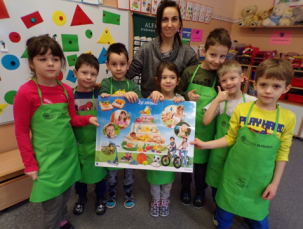 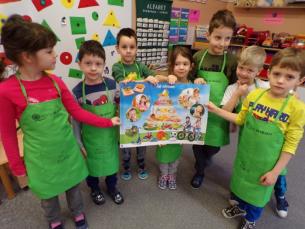 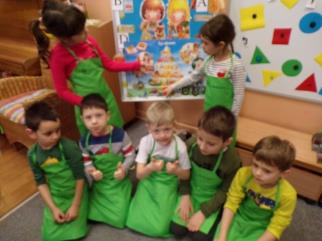 Na spotkanie pani dietetyk przygotowała dla dzieci pogadankę. Podczas rozmowy z dziećmi podkreśliła że, nie jest bez znaczenia, co jedzą, ponieważ nieprawidłowy tryb odżywiania może prowadzić do różnych chorób i schorzeń. Po czym przybliżyła dzieciom najczęściej pojawiające się zaburzenie stanu zdrowia i rozwoju związane  z nieprawidłowym odżywianiem, tj. otyłość, nadwaga. Zwróciła uwagę, że najczęściej otyłość jest skutkiem złych nawyków żywieniowych kultywowanych w rodzinie, np. przedkładaniem nad produkty niskokaloryczne tłustych potraw i słodyczy. Podkreśliła, że szkodliwe może być przekarmianie małych dzieci .W późniejszym wieku u osób przekarmianych w dzieciństwie pojawiają się większe skłonności do tycia i są powodem wielu chorób.W dalszej części spotkania pani dietetyk zaznaczyła, że równie niebezpieczne dla dzieci jest niedożywienie. Brak wystarczającej ilości składników odżywczych w organizmie powoduje opóźnienie w rozwoju fizycznym i umysłowym dziecka.  Po czym przybliżyła dzieciom chorobę jaką  jest anoreksja, czyli jadłowstręt psychiczny ze zwróceniem uwagi na charakterystyczne objawy choroby. Jeszcze inną chorobą, na którą pani dietetyk zwróciła uwagę  i która może pojawić sią już w wieku szkolnym  jest bulimia.Pani dietetyk podkreśliła , że zarówno głodowanie, jak i nadmierne spożywanie pokarmów, czy też brak lub nadmiar w diecie pewnych składników pokarmowych może być bardzo niebezpieczny dla organizmu.  Dzieci powinny o tym pamiętać i stosować zrównoważoną dietę zgodnie z wiekiem i płcią.W przypadku problemów związanych z odżywianiem dzieci wraz z rodzicami mogą zwrócić się o pomoc do dietetyka.Miłą niespodzianką dla dzieci było wykonanie wspólnie z panią dietetyk ciasteczek owsianych z bananami i żurawiną.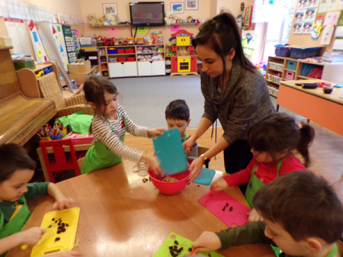 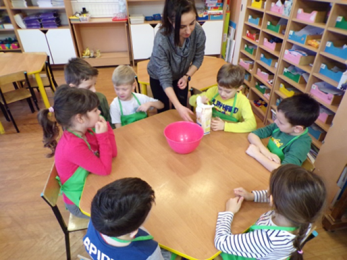 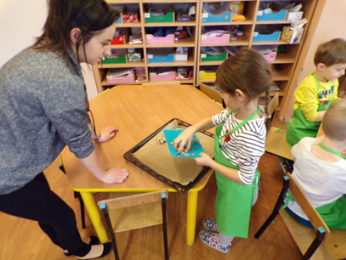 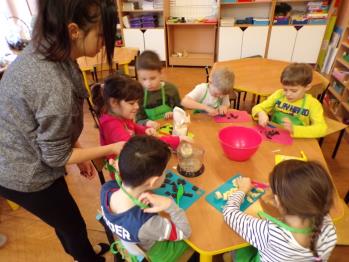 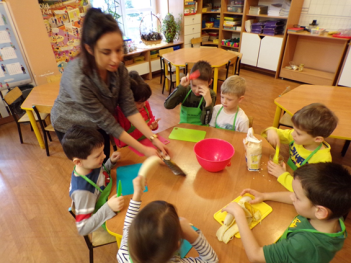 Pani dietetyk zaproponowała dzieciom wykonanie ciasteczek w domu wspólnie z rodzicami.	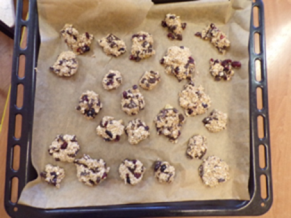 
„TYGRYSKI” poczęstowały smakołykami dzieci z młodszych grup przedszkolnych.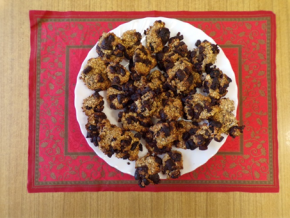 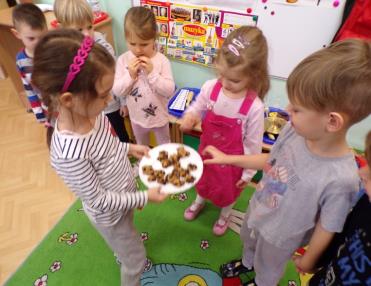 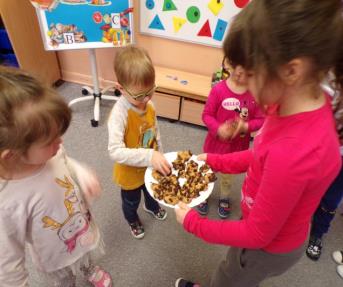 Wspólna zabawa z zaproszonym gościem przy piosence „Witaminki” z repertuaru „Fasolki” zainspirowała dzieci do wykonania prac plastycznych.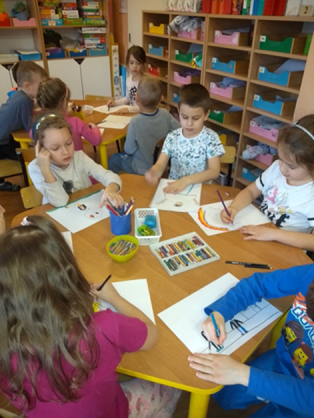 Nasze prace: 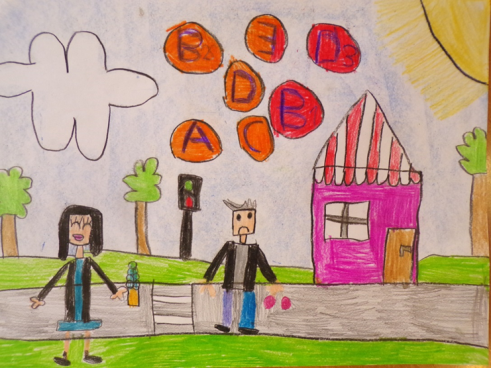 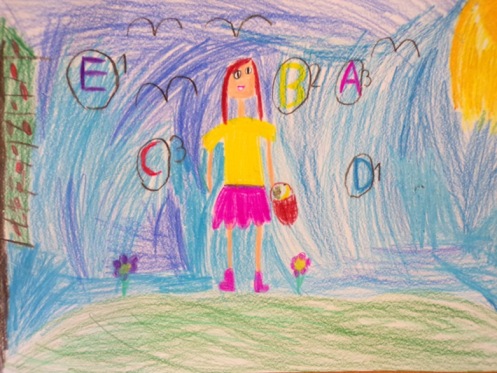 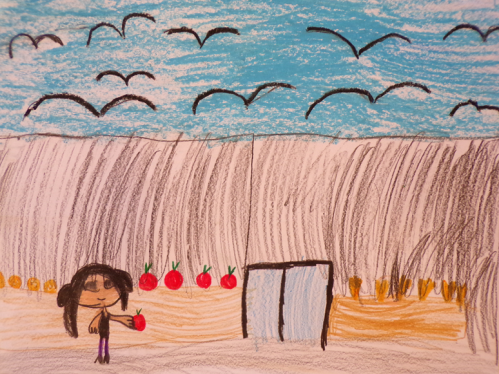 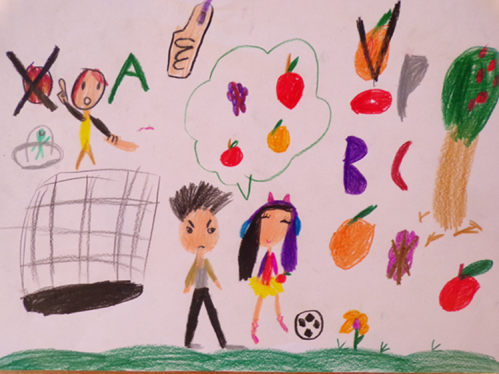 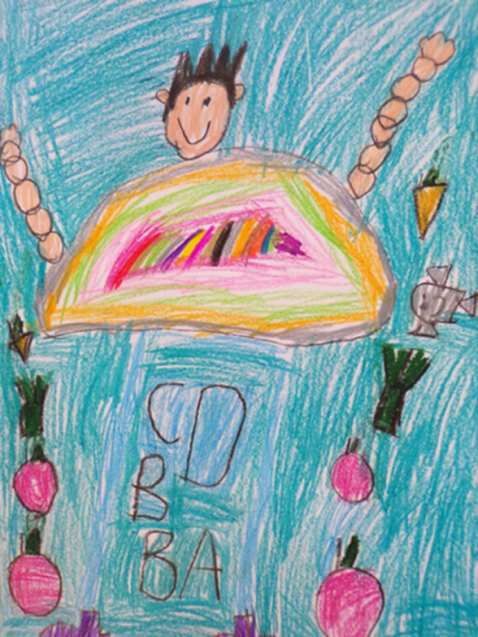 Wykonanie:
Liczba uczestników: 25
Liczba grup: 1 (5-6 latki)                                                                         Sprawozdanie opracowała:                                                                                                                                               Donata Reczulska 